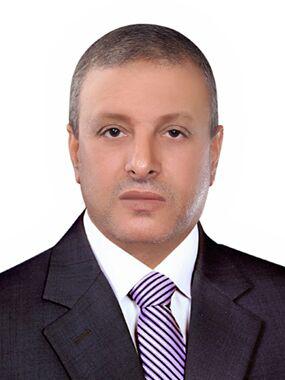 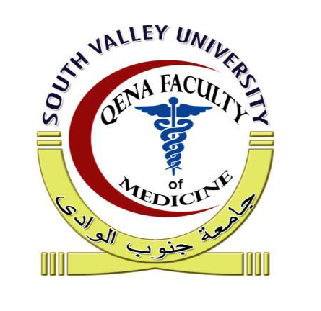 Personal information: National and International Publishing1- Platelets rich plasma versus minoxidil 5% in treatment ofalopecia areata: A trichoscopic evaluationMoustafa A. El Taieb, Hassan Ibrahim, Essam A. Nada, Mai Seif Al Din.Dermatologic Therapy, 2016, 1-6....Impact Factor 1.562- Efficacy of medical treatment in varicocele patients presenting with OligoasthenoteratozoospermiaHassan M. Ibrahim, Moustafa A. El Taieb, Essam A. Nada, Huda A Al Samea,  and Mahmoud AlyAl-AzharAssiut Medical Journal, July 2015, Indexed Score 53-Vitamin D levels in acne vulgaris patients treated with oralisotretinoinMohammed Abu El-Hamd MD1 | Moustafa A El Taieb MD2 | Hassan M IbrahimMD3 | Sanaa S Aly MD4Journal of Cosmetic Dermatology, Accepted in 15/1/2018, Impact Factor 1.564-Effect of narrow-band ultraviolet B on the serum of25-hydroxyvitamin D in vitiligo patientsHassan Ibrahim MD1 | Moustafa El Taieb MD2 | Zeinab El Gamel MSc3 |Abdel Rahman El Saied MD4Journal of Cosmetic Dermatology, Accepted 12/1/2018, Impact Factor 1.565- 25-Hydroxy cholecalciferol, anti-Müllerianhormone, and thyroid profiles among infertilemenMohammed H. Hassan, Hassan M. Ibrahim &Moustafa A. El-TaiebThe Aging male, published 12/11/2018 ....Impact Factor 2.56- Seminal and serum leptin levels in male patients with varicocele and isolated asthenozoospermia before and after repairMoustafa A. El Taieb, Eisa M Hegazy, Hassan M Ibrahim & Ahmed K IbrahimThe Aging Male, published  3/1/2019......Impact Factor 2.57- Serum interleukin-6 and interferon-γ in patients with leprosyEssam Nada, Moustafa El Taieb, Hanan Fayed, Hasan Ibrahim, YasminYasinEgyptian Journal of Dermatology and Venereology, 6/2/2018, Indexed Score: 58- Dermoscopy versus skin biopsy in diagnosis of suspicious skin lesionsHassan Ibrahim, Moustafa El-Taieb, Ahmed Ahmed, Radia Hamada,Essam NadaAl-AzharAssiut Medical Journal, Accepted 28 March 2018, Indexed Score 59- Efficacy of sildenafil citrate in the treatment of female sexual dysfunctionEssam El-din Nada 1, Moustafa El Taieb2, Hassan Ibrahim, El Shimaa Ibrahim .Human Andrology, Acceted 30 July, 2018, Indexed Score: 7Posters in European academy of Dermatology and Venereology Congress:1- Efficacy of dermoscopy versus skin biopsy in diagnosis of suspicious skin lesions 2015Moustafa A El Taieb1, Ahmed RH Ahmed2, Hassan M. Ibrahim3, Radia Hamada4, Essam Nada52- Predictive Value of Serum Interleukin 6 and Interferon-γ in Leprosy Patients 2016Moustafa  El Taieb, Hanan Fayed, Hassan Ibrahim , YasminYasin,  Essam NadaTraining courses - Acourse for developing faculty and leadership capacity at South Valley University. The preparation of the university teacher at South Valley UniversityLaser course of the National Institute of Laser Sciences - Cairo UniversityICDL Certificate   - ICTC Training CourseCertificate of English Proficiency (Toefel) EinShamas UniversityCertificate of Mastery of German Language University of South ValleyParticipating in many scientific conferences supervised by dermatologists, Venereologist and Andrologist doctors, including the first scientific conference of the dermatology, Venereology and Andrology of the Faculty of Medicine Qena and Aswan.Participation in the EuropeanAcadem of Dermatology and Venereology Conference No. 24 in Copenhagen, Denmark 2015 and No. 25 in Vienna - Austria 2016.Speaker in 28 Congress of the Egyptian Society of Andrology 14-15 December 2017.Speaker in Asian World Dermatology(Dubai Derma,19-21 March 2018).Speaker in in 29 Congress of the Egyptian Society of Andrology (24th &25th January 2019, Grand Nile Tower, Cairo, Egypt.Name and nationality : hassan mohammed Ibrahim Ali, Egyptian .Title/Rank: Assistant Professor of Dermatology,Venereology and Andrology,MD degree.Tel:00201011524245Date and place of birth :19/7/2019 ,Qena ,Qus.Work Address: Dermatology, Venereology and Andrology Department,Qena Faculty of Medicine, South Valley University, Qena, Egypt.Specialization: Dermatology, Venereology and Andrology Department.Current Home Address:Qena.Marital status : married.Disabilities and chronic illness: None.Languages: Arabic/English :Excellent reading ,Writing and conservation .Personal E.mail address:alhagazy1971@yahoo.com.Institutional E.mail address:Hassan.mohmed @med.svu.edu.eg.My google scholar page URL:https://scholar.google.com.eg/citation ,user=u2EXPHgAAAA)&hl=en.ORCID ID:orcid . 0000-0002-7788-3302Research gate score:15.7Scopus Author :56393884000Pubmed link of my published articles:http://www.ncbi.nlm.gov/pumbed/ term=Hassan+M+Ibrahim.QualificationsBachelor of Medicine and surgery ,faculty of medicine, Assuit university, Assuit, Egypt, septemer1995.M.SC. of dermatology, venereology, andrology, December 2005, sohag medical college, south valley university.M.D degree of dermatology, venereology and Andrology ,24/7/2014.Director of Qena University Hospital, South valley University at 28/1/2015.Assistant professor of Dermatology, Venereology and Andrology at 28/7/2019.Head of Department of Dermatology, Venereology and Andrology at 28/8/2019